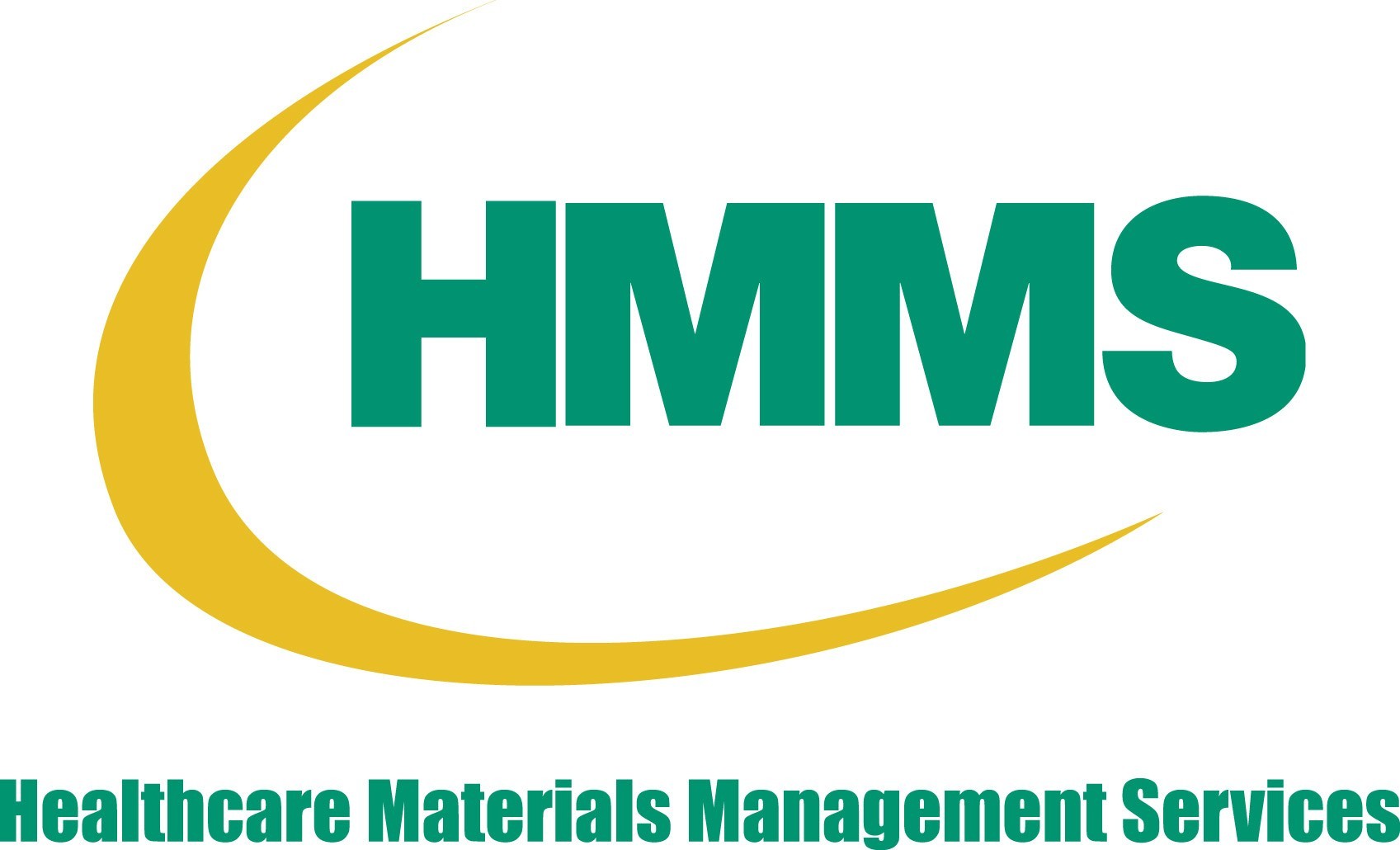 Commercial General Liability:  	Occurrence Basis, Including Personal Injury, Property Damage, Broad Form Property Damage, Contractual Liability, Non-Owned Automobile Liability, Owner’s and Contractor’s Protective Coverage, Products  - Completed Operations, Contingent Employers Liability, Cross Liability Clause and Severability of Interest Clause.Tenant’s Legal Liability:	   NO   or       YES  …. (Limit) $      Motor Vehicle Liability – must cover all vehicles owned, or operated by, or on behalf of the Insured.Healthcare Materials Management Services (HMMS), a joint venture between the London Health Sciences Centre and ’s Health Care, ; and Lawson Health Research Institute and their Affiliates have been added as an additional insured, but only with respect to their interest in the operations of the Named Insured.This is to certify that the Policies of Insurance as described above have been issued by the undersigned to the Insured named above and are in force at this time.If cancelled or changed in any manner, that would affect HMMS and their Affiliates as outlined in coverage specified herein for any reason, so as to affect this certificate, thirty (30) days prior written notice by registered mail or facsimile transmission will be given by the insurer(s) to:Healthcare Materials Management ServicesPhone:  (519) 453-7888Fax:  (519) 455-4495This certificate is executed and issued to the aforesaid Healthcare Materials Management Services on the day and date herein written below.November 27, 2002Certificate Of InsuranceThis is to certify that the insured named below is insured as described below.This form must be completed and signed by your insurer or insurance broker.This form must be completed and signed by your insurer or insurance broker.Note:1.  Proof of liability Insurance will be accepted on this form only (with no amendments).2.  If a facsimile has been transmitted, the original certificate must follow.3.  Insurance company must be licensed to operate in .Name of InsuredTelephone Number (including area code)Fax Number  (including area code)Insured’s Address (Apartment/Suite Number, Street Number, Street Name, City, Province, Postal Code)Insured’s Address (Apartment/Suite Number, Street Number, Street Name, City, Province, Postal Code)Insured’s Address (Apartment/Suite Number, Street Number, Street Name, City, Province, Postal Code)Type ofInsuranceInsurance Company(Full Legal Name)Policy NumberEffective DateYear/Month/DayExpiry DateYear/Month/DayLimits of Liability(Bodily Injury & Property Damage Inclusive)Commercial General Liability$        Umbrella   Excess$        Other(Explain)$     MOTORVEHICLELIABILITY$     Name of Insurance Company or Broker (completing form)Name of Insurance Company or Broker (completing form)Telephone Number  (including area code)Telephone Number  (including area code)Address (Apartment/Suite Number, Street Number, Street Name, City, Province, Postal Code)Address (Apartment/Suite Number, Street Number, Street Name, City, Province, Postal Code)Fax Number (including area code)Fax Number (including area code)Name of Authorized representative or Official and Position (Please type or print)Signature of Authorized Representative or OfficialSignature of Authorized Representative or OfficialDate (Year/Month/Day)